Greater Albuquerque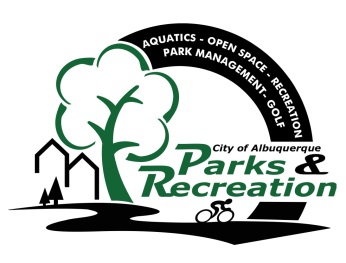 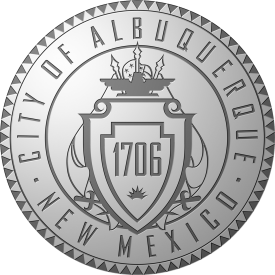 Recreational Trails CommitteeMeeting AgendaTuesday, March 22, 20163:30 p.m. - 5:30 p.m.Meeting Place:  7th Floor conference room, Room 7096City Hall, Fifth and Marquette, NWWelcome and IntroductionsApproval of March 22, 2016 AgendaApproval of February 16, 2016 MinutesGeneral Announcements New Business/Presentations ADA presentation/training (We have contacted John N. McGovern, JD, President, Recreation Accessibility Consultants, LLC to provide training)
Scheduling Update: Mr. McGovern will be in New Mexico the week of April 19, 2016, however he is not available on Tuesday, April 19th, 2016. He is available Monday the 18th of April or Wednesday the 20th of April, does the committee want to reschedule the meeting or have a special meeting so Mr. McGovern could attend the meeting in person? 	Discussion/Action Items/Ongoing Business – Committee Member Recruitment………………………………………………………………………GARTCProposed Trail Names…………………………………………………………………………….…….PlanningTrail Counter Locations………………………………………………………………………..…….Parks/MRCOGInteragency Coordination……………………………………………………………………………….GARTCStaff Reports and Project Updates Public Comment(Must be requested 24 hours prior to scheduled meeting, please email jcoffey@cabq.gov (Public input is limited to 2 Minutes)	AdjournNext GARTC meeting April 19, 2016 Members: Vacant – East At Large Representative; Ian Maddieson (Chair) - Pedestrians and Hikers; Valerie Cole – Equestrians; Warren Wild - Off-Road Bicyclists (Mountain Bicyclists); Vacant – Runners and Joggers; Tyler Ashton (Vice Chair) – West At Large Representative; Kathleen Rhoad – Active Elderly; Vacant − Physically Challenged GARTC Members:  If you will not be able to attend the meeting, please call Jason Coffey at 768-5325 or email at jcoffey@cabq.gov   Staff: City – Jason Coffey – PRD, 768-5325NOTICE TO PERSONS WITH DISABILITIES:  If you have a disability and require special assistance to participate in this meeting, please contact the office at least 7 days prior to the meeting at 768-5308 (voice), or by TTY at New Mexico Relay, 1-800-659-8331. 